DESCRIPTIF DE SUJET DESTINE AU PROFESSEURACTIVITÉ SUPPORT(S) D’ACTIVITÉ ET/OU CONTEXTECONSIGNES DONNÉES À L’ÉLÈVENiveau VERTLes grains de riz.[APP] A l’aide du document 2, donner les informations utiles permettant de calculer le nombre de grains riz produits dans le monde en 2018. [REA] Calculer le nombre (noté Ngrains riz) de grains de riz produits en 2018 dans le monde.Les atomes de titane[APP] Relever, dans le document 3, l’information utile permettant de calculer la masse  d’un atome de titane.[ANA/RAI] En tenant compte des informations données dans les documents 3 et 4, entourer la (ou les) relation(s) permettant de calculer la masse d’un atome : [REA] Montrer que la masse  d’un atome de titane vaut 8,02×10-26 kg.[REA] En déduire le nombre d’atomes de titane (noté NTi) constituant la monture de lunette.Des grains de riz et des atomes de titane …[VAL] Comparer les résultats obtenus en entourant la réponse correcte :Ngrains riz << NTi 				                          Ngrains riz = NTi 		                    Ngrains riz >> NTi[COM] Répondre à la problématique.SYNTHESE : [COM] Utiliser un vocabulaire scientifique adaptéNous venons de voir qu’une simple monture de lunette en titane contenait un nombre gigantesque d’atomes. De la même façon, tous les objets macroscopiques qui nous entourent contiennent un très grand nombre d’entités microscopiques (atomes, ions ou molécules).Pour donner le nombre d’entités microscopiques contenus dans un objet, les chimistes utilisent un terme scientifique appelé « la mole ». Dans le commerce, lorsque nous achetons du riz, nous l’achetons par paquets et non pas à l’unité (c’est-à-dire : par grain de riz). En effet, il est d’usage de compter les objets en les regroupant par paquets.[COM] Quels sont les intérêts pour le chimiste de procéder ainsi ? Quelle définition peut-on donner au terme scientifique « mole » employé par les chimistes ?Niveau BLEULes grains de riz.[REA] Calculer le nombre (noté Ngrains riz) de grains de riz produits en 2018 dans le monde.Donner la valeur de l’ordre de grandeur de la valeur obtenue précédemment.Les atomes de titane[REA] Montrer que la masse  d’un atome de titane vaut 8,02×10-26 kg.[REA] En déduire le nombre d’atomes de titane (noté NTi) constituant la monture de lunette.Donner la valeur de l’ordre de grandeur de la valeur obtenue précédemment.Des grains de riz et des atomes de titane …[VAL] Comparer les ordres de grandeur obtenus aux questions 1.b) et 2.c), en entourant la proposition correcte :O.D.(Ngrains riz) << O.D.(NTi)		                  O.D.(Ngrains riz) = O.D.(NTi)		                   O.D.(Ngrains riz) >> O.D.(NTi)[COM] Répondre à la problématique.SYNTHESE : [COM] Utiliser un vocabulaire scientifique adaptéNous venons de voir qu’une simple monture de lunette en titane contenait un nombre gigantesque d’atomes. De la même façon, tous les objets macroscopiques qui nous entourent contiennent un très grand nombre d’entités microscopiques (atomes, ions ou molécules).Pour donner le nombre d’entités microscopiques contenus dans un objet, les chimistes utilisent un terme scientifique appelé « la mole ». Dans le commerce, lorsque nous achetons du riz, nous l’achetons par paquets et non pas à l’unité (c’est-à-dire : par grain de riz). En effet, il est d’usage de compter les objets en les regroupant par paquets.[COM] Quels sont les intérêts pour le chimiste de procéder ainsi ? Quelle définition peut-on donner au terme scientifique « mole » employé par les chimistes ?Niveau ROUGELes grains de riz.[REA] Calculer le nombre (noté Ngrains riz) de grains de riz produits en 2018 dans le mondeDonner l’ordre de grandeur de la valeur obtenue précédemment.Les atomes de titane[REA] Calculer le nombre d’atomes de titane (noté NTi) constituant la monture de lunette.Donner l’ordre de grandeur de la valeur obtenue précédemment.Des grains de riz et des atomes de titane …[REA] Calculer le quotient des deux ordres de grandeurs obtenues aux questions 1.b) et 2.b).[VAL] Répondre à la problématique.SYNTHESE : [COM] Utiliser un vocabulaire scientifique adaptéNous venons de voir qu’une monture de lunette en titane contenait un nombre gigantesque d’atomes. De la même façon, tous les objets macroscopiques qui nous entourent contiennent un très grand nombre d’entités microscopiques (atomes, ions ou molécules).Pour donner le nombre d’entités microscopiques contenus dans un objet, les chimistes utilisent un terme scientifique appelé « la mole ». Dans le commerce, lorsque nous achetons du riz, nous l’achetons par paquets et non pas à l’unité (c’est-à-dire : par grain de riz). En effet, il est d’usage de compter les objets en les regroupant par paquets.[COM] Quels sont les intérêts pour le chimiste de procéder ainsi ? Quelle définition peut-on donner au terme scientifique « mole » employé par les chimistes ?PROLONGEMENT de l’activitéÀ faire en fin de séance avec les élèves après la synthèse ci-dessous corrigée :Le chimiste passe donc du niveau microscopique (atome, ion ou molécule), dans lequel il ne peut effectuer aucune mesure, au niveau macroscopique (paquets d’atomes, d’ions ou de molécules), dans lequel il peut mesurer les masses et les volumes correspondants.Un paquet d’entités est donc appelé « mole ».Le nombre d’entités contenues dans une mole a pour valeur 6,02×1023.Le nombre de moles contenues dans un objet est une grandeur que le chimiste appelle la « quantité de matière », notée «  ».Compléter la phrase suivante : Une mole d’entités est un « paquet » contenant ……………………… entités (atomes, ions ou molécules).Comment déterminer le nombre N d’entités d’une espèce dans une masse  d’échantillon.Si un échantillon contient N entités d’une espèce, à quelle quantité de matière  cela correspond-il ?Comment déterminer la quantité de matière  d’une espèce dans une masse  d’échantillon ? (s’aider des questions précédentes)REPÈRES ÉVENTUELS POUR L’ÉVALUATIONCorrection possible :Niveau VERTLes grains de riz.[APP] m(grain riz) = 0,020 g et m(totale) = 773 millions de tonnes = 7,73×1014 g. [REA] faire attention aux unitésLes atomes de titane[APP] A = 48 nucléons.[ANA/RAI][REA] [REA] Des grains de riz et des atomes de titane …[VAL]Ngrains riz << NTi 				                          Ngrains riz = NTi 		                    Ngrains riz >> NTi[COM] Non, on constate que le nombre de grains de riz présents dans une masse très élevée (7,73×1014 g) est très inférieur au nombre d’atomes de titane présents dans une monture de lunette de très faible masse (15,0 g).SYNTHESE : [COM] Le chimiste ne peut pas travailler avec un, deux ou trois atomes pour faire ses expériences, car les atomes sont beaucoup trop petits pour être manipulés individuellement dans des béchers ou dans des tubes à essais.Donc le chimiste travaille avec des grands paquets d’atomes identiques appelés moles.La mole est une unité de comptage.Niveau BLEULes grains de riz.[REA] O.D.(Ngrains riz) = 1016 Les atomes de titane [REA]   [REA] O.D.(Nriz) = 1023Des grains de riz et des atomes de titane …[VAL] O.D.(Ngrains riz) << O.D.(NTi)		                  O.D.(Ngrains riz) = O.D.(NTi)		                   O.D.(Ngrains riz) >> O.D.(NTi)[COM] Non, on constate que le nombre de grains de riz présents dans une masse très élevée (7,73×1014 g) est très inférieur au nombre d’atomes de titane présents dans une monture de lunette de très faible masse (15,0 g).SYNTHESE : [COM] Utiliser un vocabulaire scientifique adaptéLe chimiste ne peut pas travailler avec un, deux ou trois atomes pour faire ses expériences, car les atomes sont beaucoup trop petits pour être manipulés individuellement dans des béchers ou dans des tubes à essais.Donc le chimiste travaille avec des grands paquets d’atomes identiques appelés moles.La mole est une unité de comptage.Niveau ROUGELes grains de riz.[REA] O.D.(Ngrains riz) = 1016Les atomes de titane[REA] O.D.(Nriz) = 1023Des grains de riz et des atomes de titane …[REA] [VAL] Non, on constate que le nombre d’atomes de titane présents dans une monture de lunette de très faible masse (15,0 g) est 10 000 000 fois supérieur au nombre de grains de riz présents dans une masse très élevée (7,73×1014 g).SYNTHESE : [COM] Utiliser un vocabulaire scientifique adaptéLe chimiste ne peut pas travailler avec un, deux ou trois atomes pour faire ses expériences, car les atomes sont beaucoup trop petits pour être manipulés individuellement dans des béchers ou dans des tubes à essais.Donc le chimiste travaille avec des grands paquets d’atomes identiques appelés moles.La mole est une unité de comptage.PROLONGEMENT de l’activitéÀ faire en fin de séance avec les élèves après la synthèse ci-dessous corrigée :Le chimiste passe donc du niveau microscopique (atome, ion ou molécule), dans lequel il ne peut effectuer aucune mesure, au niveau macroscopique (paquets d’atomes, d’ions ou de molécules), dans lequel il peut mesurer les masses et les volumes correspondants.Un paquet d’entités est donc appelé « mole ».Le nombre d’entités contenues dans une mole a pour valeur 6,02×1023.Le nombre de moles contenues dans un objet est une grandeur que le chimiste appelle la « quantité de matière », notée «  ».Compléter la phrase suivante : Une mole d’entités est un « paquet » contenant 6,02×1023 entités (atomes, ions ou molécules).Comment déterminer le nombre N d’entités d’une espèce dans une masse  d’échantillon.Il y a proportionnalité entre la masse d’un échantillon de matière  et le nombre  d’entités chimiques que cet échantillon contient. A partir de la masse  d’une entité, on peut établir que :Si un échantillon contient  entités d’une espèce, à quelle quantité de matière  cela correspond-il ?Comment déterminer la quantité de matière  d’une espèce dans une masse  d’échantillon ? (s’aider des questions précédentes)Evaluer la masse  d’un paquet (d’une mole).Déterminer la masse  à prélever selon la quantité souhaitée, c’est-à-dire le nombre  de paquets désiré.Exemples de critères et indicateurs de réussite :Niveau A : les indicateurs choisis apparaissent dans leur (quasi)totalitéNiveau B : les indicateurs choisis apparaissent partiellement Niveau C : les indicateurs choisis apparaissent de manière insuffisante Niveau D : les indicateurs choisis ne sont pas présents Constitution et transformations de la matièreCompter dans la vie courante et en chimieObjectif pédagogiquePremière approche de la notion de mole.Notions et contenusSeconde Notions et contenusConstitution de la matière de l’échelle macroscopique à l’échelle microscopiqueB) Modélisation de la matière à l’échelle microscopiqueDu macroscopique au microscopique, de l’espèce chimique à l’entitéCompter les entités de matière dans un échantillonCapacités exigiblesDéterminer le nombre d’entités et la quantité de matière (en mol) d’une espèce dans une masse d’échantillon.PrérequisCycle 4 – Organisation et transformation de la matièreNotions de molécules, atomes, ions.L’atome et ses constituants.2nde – Modélisation de la matière à l’échelle microscopiqueMasse d’un atomeCapacités mathématiques : effectuer le quotient de deux grandeurs pour les comparer. Ecriture scientifique. Conversions.Type d’activitéActivité documentaireDescription succincteActivité permettant de dénombrer les atomes présents dans une monture de lunette en titane et de comparer au nombre de grains de riz produits dans le monde en une année. Activité différenciée par processus pour la compétence « Réaliser » en 3 niveaux.Compétences travailléesS’approprier Analyser/RaisonnerRéaliserValiderCommuniquer Critères de réussite développés dans la rubrique « éléments de correction »Mise en œuvre  Place dans la progression de la séquence et/ou de l’année :Introduction à la séquence « Compter les entités dans un échantillon de matière » Cadre de mise en œuvre de l’activité : Cette activité documentaire peut être proposée en classe entière.Les élèves peuvent être rassemblés par groupe de 4.40 min sont prévues pour faire l'activité.15 min sont prévues pour mettre en commun les résultats des élèves : proposition de synthèse + prolongement3 niveaux de résolution selon les difficultés des élèves à mobiliser la compétence « Réaliser » : niveau vert (facile) ; niveau bleu (moyen) ; niveau rouge (difficile)Source(s)Manuels scolaires de secondeSources citées dans les documents.Auteur(s)Véronique Renard – Lycée Choiseul - ToursDoc. 1 : La façon de compter dans la vie courante et en chimie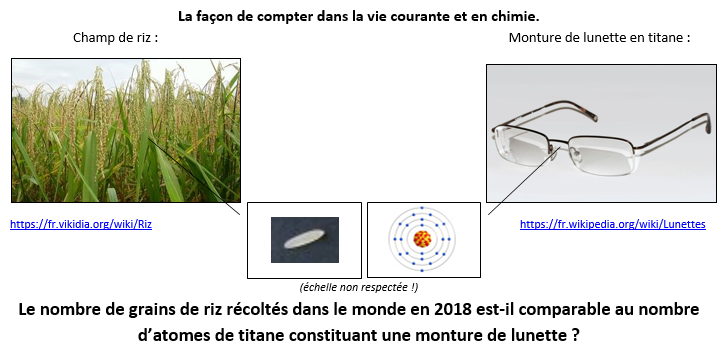 Doc. 2 : Le riz … une des céréales les plus consommées dans le monde.En 2018, la récolte mondiale de riz devrait se cumuler à 773 millions de tonnes, soit 1,3 % de plus que 2017. C’est ce que rapporte l’Observatoire de Statistiques Internationales sur le Riz (OSIRZ) dans son rapport sur le marché mondial du riz.https://www.agenceecofin.com/riz/1710-60946-riz-la-production-mondiale-est-prevue-pour-atteindre-773-millions-de-tonnes-en-2018-faoIl y a plus de 2 000 variétés de riz dans le monde ! Et la composition de chaque petit grain (dont la masse est de 0,020 g) dépend souvent de nombreux facteurs : lieux, environnement, climat … Cet aliment, constituant de base de nombreux régimes alimentaires, possède des caractéristiques nutritionnelles très intéressantes.Doc. 3 : Le titane … star montante des matériauxFlexible : le titane est 20 % plus souple que les matériaux dits « traditionnels ». Résistant : les montures de lunette en titane (dont la masse est de 15,0 g) ont une durée de vie plus longue. Léger : 80% plus légères Anti-allergique : si certaines montures métalliques, notamment en nickel, peuvent provoquer des allergies, le titane est lui bio compatible avec l’organisme humain. Anti corrosif : aucun risque de rouille, le titane est anti-corrosif à la transpiration et à l’eau de mer. https://www.grandoptical.com/actualites-les-lunettes-en-titaneDoc. 4 : Quelques données sur les constituants de l’atomeProton :     et      Neutron : Masse de l’électron  négligeable devant celle du proton ou du neutron.N°1N°2N°3N°4N°5N°6N°2N°4Nb d’entitésMasse (g)1Nb d’entitésQuantité de matière (mol)1Domaine de Compétences évaluéesCritères et indicateurs de réussite correspondant au niveau AS'approprier (APP)IndicateursRechercher et organiser l’information en lien avec la problématique étudiée :Masse d’un grain de riz.Production mondiale de riz en tonnes.Masse d’une paire de lunettes en titane.Informations sur la constitution d’un atome de Titane (nombre de nucléons) et masse d’un nucléon.Analyser/Raisonner (ANA) IndicateursProposer une stratégie de résolution :Savoir comment calculer la masse d’un atome.Savoir, à l’aide d’une relation de proportionnalité, comment calculer le nombre de grains de riz contenus dans la production mondiale de riz connaissant la masse d’un grain de riz.Savoir, à l’aide d’une relation de proportionnalité, calculer le nombre d’atomes de titane contenus dans une monture de lunette en titane.Evaluer des ordres de grandeur :Ordre de grandeur du nombre de grains de riz ou du nombre d’atomes de Titane.Réaliser (REA)Effectuer des conversions : tonne en grammeEffectuer des calculs de baseUtiliser la notation scientifiqueValider (VAL)Comparer deux valeurs entre elles.Communiquer (COM)Utiliser un vocabulaire scientifique adapté.Présenter une démarche de manière argumentée, synthétique et cohérente.